049 サワギク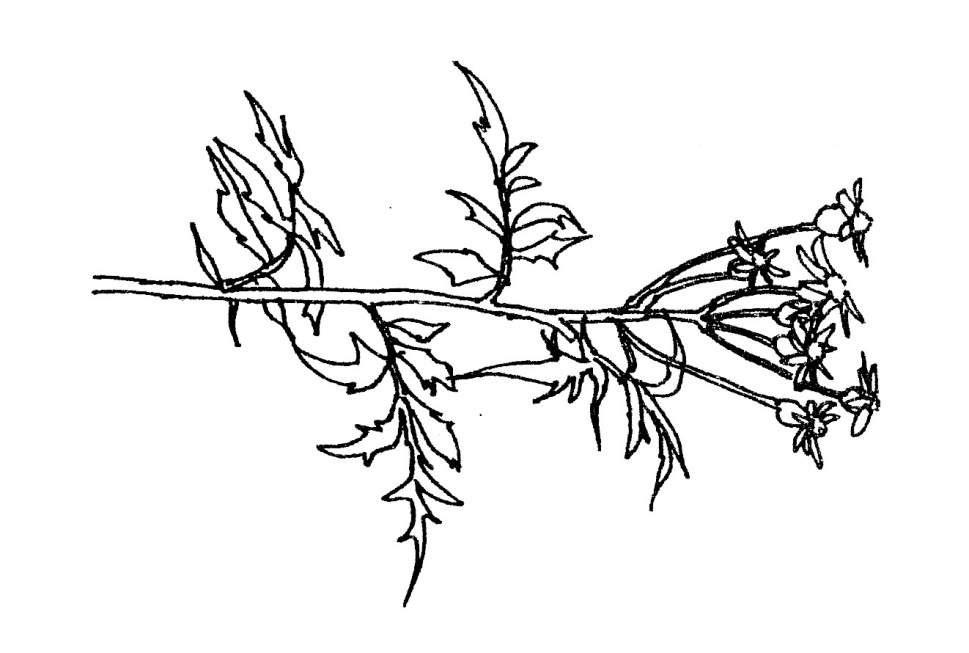 